   SCHOLARSHIP APPLICATION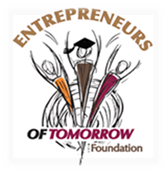                        *Eligibility* Applicant must submit the following items:Completed application forms (please print legibly or type).Two (2) character references in the form of a letter of recommendation.A copy of their most recent transcript with cumulative grade point average.Personal Essay – Describing your background, personal accomplishments and challenges, education and career goals.Applicant must agree to a personal interview with the selection committee via phone or in-person.Applicant InformationPersonal Information First Name: _______________ Last Name: _______________________Address: _______________________ City: __________________State: ______Zip: _________County: ____________ Telephone Number: (____) ________________ Age________________Email Address: _____________________________________Today’s Date ________________Educational InformationHigh School: _____________________________________ City: ________________________ State: ______________ Year Graduate: ________________ GPA: ____________________________College/Trade School Plan Intended: _______________________________________________ City: _____________________State: ______ Major / Intended Major: _________________________Full-Time or Part-Time (circle one)EXTRACURRICULAR ACTIVITIES/COMMUNITY INVOLVEMENT/EMPLOYMENT
______________________________________________________________________________
______________________________________________________________________________
______________________________________________________________________________Submitting your applicationBy Mail:Entrepreneurs of Tomorrow FoundationAttn: Scholarship Committee1772 Piner Road. #100Santa Rosa, CA 95403Email: entrepreneurtf@gmail.com(707) 623-2701